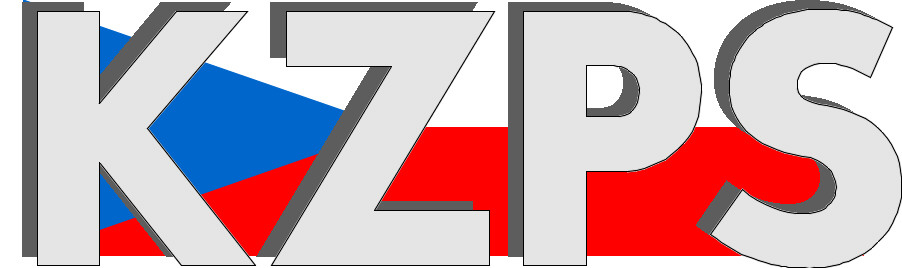 Konfederacezaměstnavatelských a podnikatelských svazů ČR Sekretariát:	    	 Václavské nám. 21	               tel.: 222 324 985                   	 110 00 Praha 1		               fax: 224 109 374  	            	            mail: kzps@kzps.cz S t a n o v i s k o Konfederace zaměstnavatelských a podnikatelských svazů ČRk návrhu „Výroční zprávy a účetní závěrky Státního fondu podpory investic za rok 2023“V rámci mezirezortního připomínkového řízení jsme obdrželi výše uvedený návrh a k tomuto Konfederace zaměstnavatelských a podnikatelských svazů ČR (KZPS ČR) uplatňuje následující připomínky:Obecně lze říct, že počty SFPI podpořených bytů jsou naprosto marginální a absolutně nepřispívají ke zlepšení dostupnosti bydlení v ČR. Je zde zásadní rozpor mezi Aktualizovaným Programovým prohlášením vlády z 1. března 2023 (část Bydlení, stavební zákon a územní plánování, citace: Na konci volebního období by se tak mohlo stavět až 10 tisíc nájemních bytů ročně navíc) a skutečností.  Jedná se o setrvalý stav, který trvá více než  8 let. U nájemního bydlení SFPI podpořilo 474 bytů, což je ve srovnání s počtem zahájených (35.700 b.j.) a dokončených bytů (38.082 b.j.) v ČR za rok 2023 příspěvek ve výši 1,3 popř. 1,2%. Na základě těchto čísel lze považovat tento program jako neúspěšný. Pro uzavírání mezery (gapu) na trhu s bydlením je potřeba stavět ročně touto formou 10 – 15 tis.b.j. (dtto Programové prohlášení vlády).Zřejmě asi nemá smysl porovnávat současnost s výsledky předešlého SFRB, kdy například v letech 2001 a 2002 bylo vynaloženo na výstavbu bytů 8,6 popř. 17,5 mld Kč a ročně tak byla podpořena výstavba až 4 tis. b.j. Programy na podporu dostupného bydlení je zapotřebí zacílit na regiony, které trpí největším nedostatkem dostupných bytů a kromě jiného tak vytvořit podmínky pro atraktivní pracovní příležitosti. Rovněž další programy lze považovat za méně úspěšné, Brownfieldy (16 projektů a 9 smluv), Výstavba pro obce (34 +3 smlouvy). Další programy (Nájemní byty, Regenerace sídlišť, Vlastní bydlení, atd.) jsou ukončené a v administraci.  Z předložené Výroční zprávy si pozornost zaslouží rovněž rozpor mezi zdroji fondu rozpočtovanými v roce 2023  částkou 6,7 mld. Kč a skutečnými zdroji 1,3 mld. Kč. Podle Programového prohlášení vlády je dostupné bydlení prioritou současné vlády a to jednou z jejich 4 největších. Bohužel dosavadní výsledky ani návrh nového zákona současnou velmi špatnou situaci zcela jistě nezlepší.  Velmi dlouho se hovoří o nutnosti navýšit a stabilizovat příjmovou stránku SFPI. Bohužel současná vláda a ani vedení ministerstva se v oblasti řešení tohoto zásadního problému nikam neposunulo. Část věnovaná hodnocení programů konečně uvádí také počty bytů. Jen stylizace první části připomíná trochu reklamní brožuru. Samozřejmě platí, že je to všechno strašně málo a dostupnost bydlení to zvedne právě ve zmiňované obci Svojek, ale ne v žádném krajském městě. Nerozumíme tomu, že v předložené Výroční zprávě jsou umístěny výstřižky z denního tisku a citace jiných subjektů.Rovněž nerozumíme tomu, proč ve Výroční zprávě jsou uváděny ekonomické výsledky Fondu před 20 lety. Svaz podnikatelů ve stavebnictví již velmi dlouhou dobu poukazuje na potřebnost přesměrování výdajů na všemožné podpory v bytové nouzi do výstavby. Vždyť tyto výdaje dosahují částek mezi 10 a 20 mld. Kč ročně. Tento zavedený systém problém neřeší, ročně spotřebovává obrovské množství finančních prostředků. Po rozběhnutí systému výstavby i s využitím dalších finančních zdrojů by tak došlo v následujících letech k výrazné redukci vyplácených dávek a podpor na bydlení.Zřejmě není důležité vyjmenovávat význam dostupného bydlení pro společnost (mobilita pracovní síly, podpora rozvoje ekonomiky, rychlejší přechod na nízkoemisní ekonomiku v sektoru bydlení, navrácení trhu s bydlením do rovnovážného stavu, pozitivní nastavení mysli bydlících občanů, odstranění spekulací na úkor státu, atd.). Je velká škoda, že na úspěšných příkladech ze zahraničí není ochota ze strany vlády a Ministerstva pro místní rozvoj tuto situaci v ČR řešit. Kontaktní osoby:Ming. Pavel Ševčák, Ph.D.	e-mail: sevcik@sps.cz				tel:	605 205 650Dr. Jan Zikeš			e-mail:	zikes@kzps.cz				tel:	222 324 985V Praze dne 13. března 2024Ing. Jiří Horecký, Ph.D., MSc., MBA      p r e z i d e n t